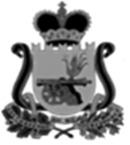 СОВЕТ ДЕПУТАТОВВЕЛИЖСКОГО ГОРОДСКОГО ПОСЕЛЕНИЯРЕШЕНИЕот 30 мая 2019 года   № 16 Об утверждении нормы накопления        жидких бытовых отходов из выгребов  (при отсутствии канализации) на территории муниципального         образования Велижское городское  поселение          В целях реализации полномочий органов местного самоуправления и регулирования отношений в сфере обращения жидких бытовых отходов на территории Велижского городского поселения, руководствуясь Федеральным законом от 06.10.2003 №131-ФЗ «Об общих принципах организации местного самоуправления в Российской Федерации», СП 42.13330.2011. Свод правил. Градостроительство. Планировка и застройка городских и сельских поселений. Актуализированная редакция СНиП 2.07.01-89» (утв. Приказом Минрегиона России от 28.12.2010 №820) (ред. от 15.08.2018), Приказом Департамента Смоленской области по природным ресурсам и экологии от 28.04.2017г.№281-1/0103 «Об установлении нормативов накопления твердых коммунальных отходов для категорий объектов Смоленской области»,  Уставом муниципального образования Велижское городское поселение, Совет депутатов Велижского городского поселения:РЕШИЛ:          1. Признать утратившим силу решение Совета депутатов Велижского городского поселения от 03 апреля 2007года №9 «Об утверждении норм накопления бытовых и приравненных к ним промышленных отходов для населения  и организаций на территории Велижского городского поселения».         2. Утвердить норму накопления жидких бытовых отходов из выгребов (при отсутствии канализации) для населения (для одного проживающего) и организаций (на одного работающего) на территории муниципального образования Велижское городское поселение в размере - 3,5 м3/чел. в год.        3. Решение вступает в силу после его официального опубликования в газете «Велижская новь» и подлежит размещению на странице муниципального образования Велижское городское поселение официального сайта муниципального образования «Велижского район» в сети «Интернет»: http://velizh.admin-smolensk.ru/velizhskoe-gorodskoe-poselenie/resheniya-625/ resheniya-2019/.    Глава муниципального образования Велижское городское поселение                                                  К.А. Авсеенок